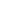 ARİF SETTAR AFŞAR (TUĞG.)(KKK)GKK seçiminde kriterler 1. Şehit yakını mı ? (5) 2. Askerliğini komando birliklerinde yapmış mı? (4) 3. Yakını GKK mı?(4) 4. Halihazırda GÖKK mı? (5) 5. Birinci derece akrabalarından polis/asker olan var mı? (emekli olabilir) (4) 6. 25-35 yaş aralığında mı?11:49       ADAY KİMLİK BİLGİLERİ:                         TC NUMARASI:ADI-SOYADI:BABA ADI:DOĞUM TARİHİ:ADRESİ:       ADAY KİMLİK BİLGİLERİ:                         TC NUMARASI:ADI-SOYADI:BABA ADI:DOĞUM TARİHİ:ADRESİ:DEĞERLENDİRME KRİTERLERİDEĞERLENDİRME KRİTERLERİDEĞERLENDİRME KRİTERLERİDEĞERLENDİRME KRİTERLERİDEĞERLENDİRME KRİTERLERİDEĞERLENDİRME KRİTERLERİDEĞERLENDİRME KRİTERLERİDEĞERLENDİRME KRİTERLERİDEĞERLENDİRME KRİTERLERİDEĞERLENDİRME KRİTERLERİSıra NoKRİTERLERKRİTERLERPUANLAMAPUANLAMAPUANLAMAPUANLAMAPUANLAMAPUANLAMAPUANLAMA1Genel GörünümüGenel Görünümü01233452Öğrenim Durumu (Üniversite (5); Yüksekokul (4); Ortaokul (3); İlkokul (2); Okur-yazar (1))Öğrenim Durumu (Üniversite (5); Yüksekokul (4); Ortaokul (3); İlkokul (2); Okur-yazar (1))01233453Şehit Yakınlığı Durumu (Oğlu (5); Kardeşi (4); Yakın Akrabası (3); Komşusu (2); Arkadaşı (1))Şehit Yakınlığı Durumu (Oğlu (5); Kardeşi (4); Yakın Akrabası (3); Komşusu (2); Arkadaşı (1))01233454Birinci Derece Akrabalarındaki Asker\Polis Durumu (Var ise 5 puan alır.)Birinci Derece Akrabalarındaki Asker\Polis Durumu (Var ise 5 puan alır.)01233455Yaş Aralığı (20-25; 25-30;30-35;35-40; 40 Üstü) (İlk yaş grubu 5 puan alır.)Yaş Aralığı (20-25; 25-30;30-35;35-40; 40 Üstü) (İlk yaş grubu 5 puan alır.)01233456Askerlik Hizmetindeki Görevi (Komando (5); Karakol (4); Muharip (3); Muharebe Destek (2); Muharebe Hizmet Destek(1); Yapmadı (0))Askerlik Hizmetindeki Görevi (Komando (5); Karakol (4); Muharip (3); Muharebe Destek (2); Muharebe Hizmet Destek(1); Yapmadı (0))01233457GGK Hizmetinde Bulunma Durumu (5 yıldan fazla ise 5 puan alır)GGK Hizmetinde Bulunma Durumu (5 yıldan fazla ise 5 puan alır)01233458Fiziki Kabiliyet Durumu (Yapılan Fiziki Testlerde aldığı puan 100 üzerinden oranlanır.)Fiziki Kabiliyet Durumu (Yapılan Fiziki Testlerde aldığı puan 100 üzerinden oranlanır.)01233459Askerli Hizmetinde Operasyonel Faaliyetlere Katılım Durumu (Katıldı (5); Katılmadı (0))Askerli Hizmetinde Operasyonel Faaliyetlere Katılım Durumu (Katıldı (5); Katılmadı (0))012334510İkamet Ettiği Yerin Kritiklik Durumu (Son 10 yılda meydana gelen olay sayısına göre puan verilir.)İkamet Ettiği Yerin Kritiklik Durumu (Son 10 yılda meydana gelen olay sayısına göre puan verilir.)012334511Nokta Operasyonlarında Kullanılabilme DurumuNokta Operasyonlarında Kullanılabilme Durumu012334512Görev Yapacağı Bölgeyi ve Araziyi Ne Kadar Tanıdığı Bu Konuda Güvenlik Kuvvetlerine Kılavuzluk Yapabilme YeteneğiGörev Yapacağı Bölgeyi ve Araziyi Ne Kadar Tanıdığı Bu Konuda Güvenlik Kuvvetlerine Kılavuzluk Yapabilme Yeteneği012334513Görev Yapacağı Bölgede (Belde, Köy, Mezra) Kaç Yıldır İkamet Ettiği ( 5 yıl ve üzeri tam puan alır.)Görev Yapacağı Bölgede (Belde, Köy, Mezra) Kaç Yıldır İkamet Ettiği ( 5 yıl ve üzeri tam puan alır.)012334514GK’ların Aday Hakkındaki GörüşüGK’ların Aday Hakkındaki Görüşü012334515İlçe Jandarma Komutanlığı Görüşüİlçe Jandarma Komutanlığı Görüşü012334516Kaymakamlık GörüşüKaymakamlık Görüşü0123345TOPLAM PUAN (80 puan üzerinden)TOPLAM PUAN (80 puan üzerinden)TOPLAM PUAN (80 puan üzerinden)GENEL KANAATGENEL KANAATGENEL KANAATSONUÇSONUÇSONUÇGK OLURGK OLURGK OLURGK OLURGK OLAMAZGK OLAMAZGK OLAMAZSONUÇSONUÇSONUÇ